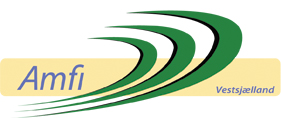 Referat af bestyrelsesmøde torsdag den 26. oktober 2017, kl. 19.00 – 20.50. Deltagere: Dan Bisp, Morten Kyst, Jan Østergaard, Anni Kamstrup, Hanne Moustgaard, Stefan Vingborg Andersen, Niels Brødsgaard, Anne Esbensen.Fraværende: Jens Kildemoes, Henrik Olsen.Dagsorden:Godkendelse af referat fra møde den 28. september 2017Raden rundtArrangementer 2018Placering af flagstang – støbning og standerhejsningBrokøbRengøring i fremtidenEfterårsarbejder – dato for oprydning, beskæring, vejudbedring m.m.Klokkestabel Hjemmeside / facebooksideNæste mødeEventuelt.Referat (konklusion):Godkendelse af referat fra møde den 28.september 2017Referatet godkendt.Raden rundtDan:Der er købt kaffemaskine magen til den stjålne.Terrasserne med græs er slået for sidste gang denne sæson.Jan:Skøde på areal er tinglyst med frist – dokumenter skaffes til fjernelse af bemærkning.02.	Arrangementer 2018Foreløbigt program blev aftalt. Endelig aftale indgås af bestyrelsen via mail.Morten laver folder ”Program 2018” samt forbereder salg af ”Årskort 2018” for 700 kr.Morten sørger for pressen orienteres om alle koncerter samt salg af årskort 2018, og der laves omtale forud for hver enkelt koncert i 2018.Alle koncerter udbydes i forsalg med prisreduktion på 40 kr. Ved annoncering oplyses, at forsalg stopper torsdag kl. 12.00 før koncerten, og det nævnes, at billetter herefter kan købes ved indgang.Ud over koncerter planlægges:Pinsegudstjeneste mandag den 21. maj 2018 kl. 11.00.Sct. Hans aften lørdag den 23. juni 2018 kl. 19.00.Biler på Amfi onsdage i lige uger kl. 18.30 – 20.00 i perioden 2. maj – 5. september.Placering af flagstang – støbning og standerhejsningAftalt placering fastholdes. Dan tilrettelægger støbning. Standerhejsning med deltagelse af spejdere aftales forår 2018.04.	BrokøbDan køber foreslået bro, som indvies forår 2018.Rengøring i fremtidenUngarbejder, Sofie (24934868), har accepteret at påtage sig rengøring i Amfi-bygningen i 2018. Rengøring er primært nødvendig før koncerter og ved udleje af bygningen.Efterårsarbejder – dato for oprydning, beskæring, vejudbedring m.m.Søndag den 26. november 2017 kl. 10.00 – 15.00 med spisning kl. 12.30. Anni og Hanne deltager ikke.KlokkestabelDan arbejder videre med sagen.08.	Hjemmeside / facebooksideHanne oplyste, at Egons enke ikke kender noget til dette. Mulighed for at få det slettet overvejes.Anni/Stefan arbejder videre med opsætning af ny hjemmeside.Næste mødeTirsdag den 9. januar 2018 kl. 19.00 hos Anni.EventueltAftalen på møde 2. maj 2017 om, at hvert medlem laver oversigt over hidtidige opgaver, drøftes på næste møde med henblik på fordeling af arbejdsopgaver fra 2018.Referent: Anne Esbensen